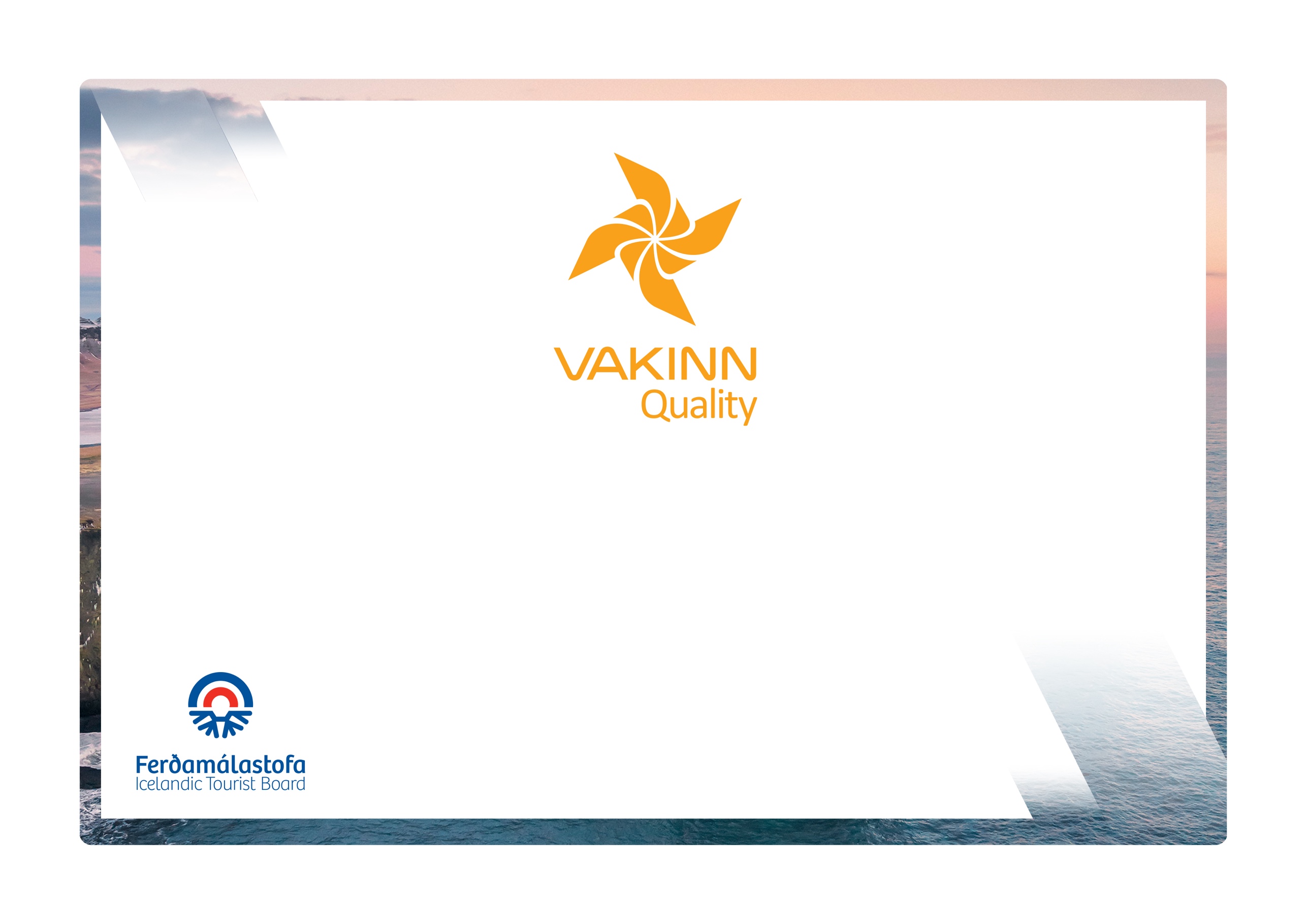 The following quality criteria are filled out by a company representative. A clear explanation of how each applicable criterion is fulfilled must be given with reference to appropriate documentation, e. g. employee handbook/quality manual, safety plans, photos etc. Random and/or selected criteria will be verified by the auditor.   212-1Information and Service YesN/AHow fulfilled/explanation212-1.1Following information are visible to customers:Services and treatments on offer. Temperature and the chemical content of natural substances to which guests have access (bathwater, steam, clay, etc.) Advice for those who are particularly sensitive, e.g. to high temperatures.  Instructions for possible risk of intolerance or other allergic reaction to any of the materials used, is clearly stated.212-1.2Information is available on the origin of the natural products used, e.g. boreholes and their depth, clay-mines etc. The recycling and cleaning/refining of the materials is explained.212-1.3Reception staff has detailed knowledge of the services provided and can convey this information to guests.212-1.4Written instructions for staff, detailing what is included in services/treatments on offer, are in place.212-2Facilities and HygieneYesN/AHow fulfilled/explanation212-2.1Employees are presentable and dress in clean and appropriate working attire.212-2.2Buildings and facilities have been checked regarding accessibility for all (i. e. for all age groups, persons with restricted mobility, visual or hearing impaired etc.).212-2.3All facilities i.e. reception area, dressing rooms, treatment areas are well designed and tidy. All furniture and fixtures are clean and in an impeccable condition.212-2.4Dressing rooms are spacious with seats and well ventilated. The following amenities are in place:Large mirrors.Dressing table/shelves.Sufficient number of high-quality hair dryers.Lockable lockers of good size and with hangers.212-2.5Shower and bathing facilities are well separated from the dressing area to minimise the risk of water getting into dressing rooms.212-2.6Relevant and clear pictorial instructions on how customers are to wash themselves before entering pools, sauna etc. are in the shower and bathing area.212-2.7Treatment rooms are well ventilated and demarcated.212-2.8Treatment rooms are big enough to allow those administering therapy to move easily around the room.212-2.9Propriety and privacy are observed during the entire course of treatment.212-2.10Customers have the opportunity to relax after therapy, in either the treatment space or an appropriate area.212-2.11Bathrobes and slippers are of high quality, clean and in good condition. 212-2.12Towels are of good quality, clean and in good condition.212-2.13Written procedures apply to:Washing of linens.Replacing of linens.Cleaning and disinfection of equipment.212-2.14The highest standards of hygiene are always observed. No surface shows signs of grime and grouting is free of mould, no stains or signs of wear and tear of furniture are present.212-4Education and Training YesN/AHow fulfilled/explanation212-4.1Employees administering client treatment must have completed appropriate education and training e.g. beauticians and masseur/masseuse.212-4.2All employees have completed basic first aid course (4 hours) from a certified trainer and attend a refresher course every two years. Applicable for employees and contractors alike.212-4.3Guards in swimming and bathing areas must hold a valid licence and pass an aptitude test annually according to annex no. III in Regulation no. 814/2010 on hygiene in swimming and bathing areas.